重要天气与农事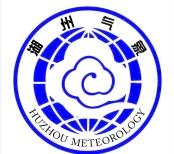 春节假期天气 — 8至14日多云到晴为主 气温回升   15至17日有一次降雨降温过程一、春节假期天气展望受冷空气影响，7日雨（雪）带南压，我市白天阴天，局部有零星雨夹雪或雪，夜里阴转多云，连阴雨（雪）结束；8至12日转晴到多云天气，其中8至9日早晨最低气温-2～-3℃，山区-4～-6℃，有冰冻或严重冰冻，10至12日最高气温回升至14～16℃；13至14日暖湿气流明显加强，多云到阴为主，最高气温升至19～21℃；15至17日冷空气影响，转小雨天气，最高气温回落至10～13℃。逐日预报如下：2月7日（廿八）：阴天，局部有零星雨夹雪或雪，夜里阴转多云，1℃～4℃，偏北风4级 2月8日（廿九）：多云到晴，-2℃～6℃，偏北风3～4级 2月9日（除夕）：晴到多云，-3℃～11℃，西北风3级2月10日（初一）：晴到多云，-1℃～16℃，偏西风3级2月11日（初二）：晴到少云，4℃～14℃，西北风4级 2月12日（初三）：晴到多云，1℃～16℃，东南风4级 2月13日（初四）：多云到阴， 7℃～19℃，偏南风3～4级 2月14日（初五）：多云到阴， 9℃～21℃，偏南风3级 2月15日（初六）：阴有小雨，8℃～13℃ 2月16日（初七）：阴有小雨，5℃～12℃ 2月17日（初八）：雨止转阴到多云，5℃～10℃二、农事建议8日起连阴雨（雪）结束，气温回升，15日起受冷空气影响，有一次降雨降温天气过程，建议做好以下几项工作：1、加强春花作物管理。利用晴好天气，对油菜、小麦进行锄草施肥，促进春发。2、加强设施农业管理。做好设施大棚温湿度调控，早晚气温较低，仍需做好防寒保暖工作，晴天温度升高时及时通风透气。3、加强水产和畜禽管理。做好水产和禽畜棚舍的防寒保温工作，并加强养殖管理及病害防治。4、做好茶园和桑园管理工作，适时修剪、施肥和除草。祝大家龙年新春快乐！2024年 第2期2024年 第2期湖州市气象服务中心2月7日